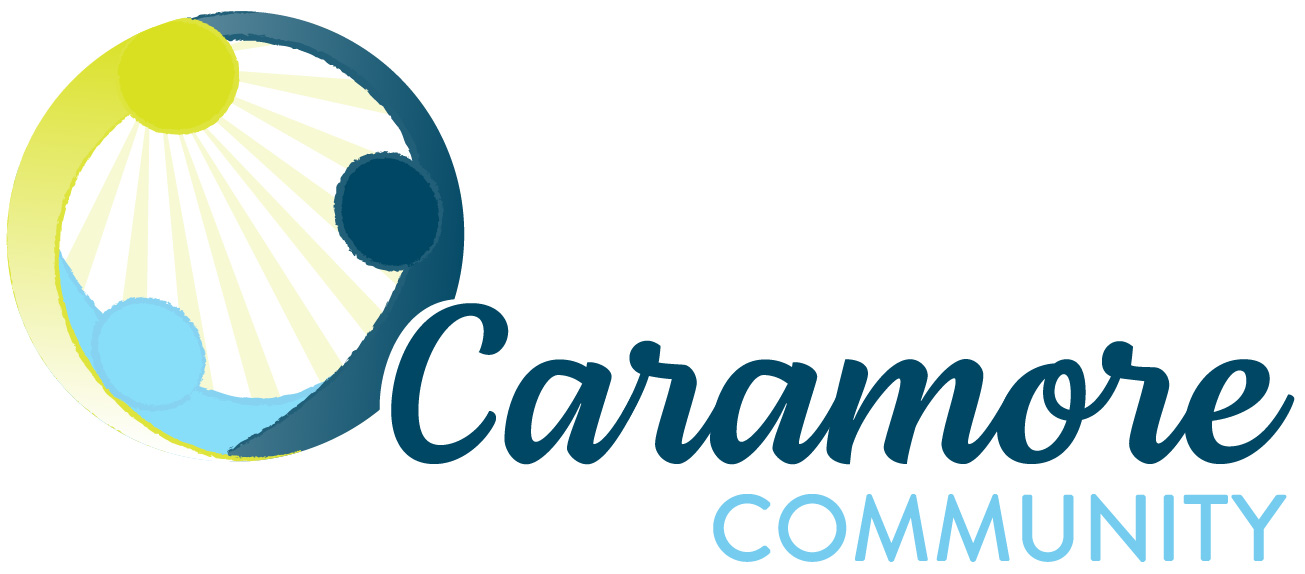 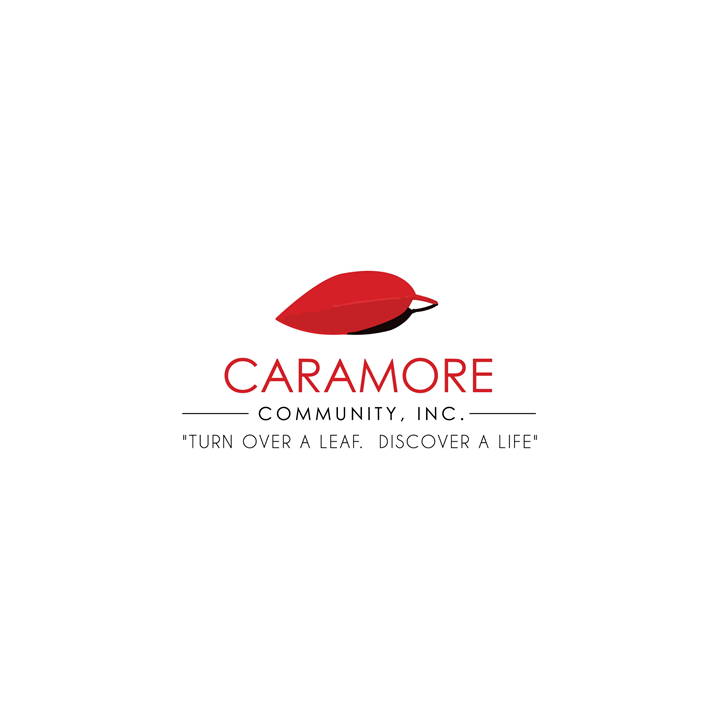 Provider Referral FormDate of Referral: 		 List all diagnosis and/or Substance Related Disorders that result in functional limitationsCurrent or Other Treatment ProviderPlease share any additional information that you feel may be helpful in servicing this recipient (determinants of health, needs, barriers, strengths, etc.). Please forward all referrals to:Caramore Community, Inc.550 Smith Level RoadCarrboro, NC  27510Email: info@caramore.org or Fax: (919) 942-9732Service Recipient InformationService Recipient InformationService Recipient InformationService Recipient InformationService Recipient InformationService Recipient InformationService Recipient InformationNameLastLastFirstFirstFirstMiddleNameAddressCity: City: State: Zip: Home Phone Home:Cell PhoneInsurance Type & Policy #:DOBReferring Agency / Program InformationReferring Agency / Program InformationReferring Agency / Program InformationReferring Agency / Program InformationReferring Agency / Program InformationReferring Agency / Program InformationAgency Name Agency AddressCity: City: State: Zip: Contact PersonPhone #Email AddressPrimary/PrincipleAdditionalName/AgencyPhone #Location Name/AgencyPhone #Location Caramore Office Use OnlyCaramore Office Use OnlyCaramore Office Use OnlyCaramore Office Use OnlyDate Referral ReceivedDate of Initial ContactIntake Scheduled forTime & LocationIntake Completed byDate Outcome of Referral 